                                                                                                                I.E.S. Mariana Pineda. Geography and History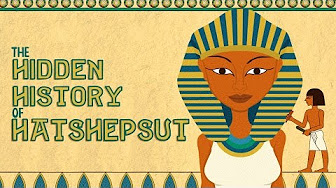 THE HIDDEN HISTORY OF HATSHEPSUTWhen did the pharaoh Hatshepsut rule Egypt?What is the meaning of the term “damnation of memory”?Although it was legal for a woman to be a monarch in Ancient Egypt, why did it disturb many people? Choose two reasons.a) She was not qualified for this position.	        b) A belief in tradition, order and justice.        c) She wasn’t the legitimate heir to the throne.Match the following terms with its definition:a) Pharaoh         a person appointed to administer a state because the monarch is a minor or is absent        b) Regent           a person who inherits or has a right of inheritance to the king’s throne          c) Heir                the most powerful person in Ancient Egypt, similar to a kingWhy is Hatshepsut considered a good pharaoh? Choose two reasons.She was a great builder.She conquered many territories, such as Syria and India.She had strong religious connections.She transformed the agriculture and stock-farming.Say if the following sentences are true or false. If they are false you should correct them.At the beginning, Hatshepsut was the regent of his own son, Thutmose III. Probably, he erased Hatshepsut’s images because she stole his throne. _____ Hatshepsut was violently attacked during her life. Someone tried to kill her. ______ Hatshepsut’s memory was erased because her successors wanted to forget that a woman ruled Egypt. _____ The pharaoh was supposed to be the earthly embodiment of the goddess Isis. _____ 